KIRKWHELPINGTON PARISH COUNCILAGENDAYou are summonsed to attend an  electronic meeting of the Parish Council to be held at 730pm on Tuesday 7th July 2020 for the purpose of transacting the business contained within this Agenda.  The public are welcome to observe.  Coronavirus Legislation has removed the need for the annual meeting to be held in 2020.  The appointments made at the 2019 annual meeting continue until 2021.Join Zoom Meeting
https://us02web.zoom.us/j/84508670264?pwd=WnhlT0ZuOWNIWmFjWktEODRnY21iZz09

Meeting ID: 845 0867 0264
Password: 3548492020/29	Apologies for Absence2020/30	Declarations of Interest2020/31	Public questions2020/32	Minutes of previous meeting held Tuesday 3rd March 20202020/33	Matters arising from previous meeting held Tuesday 3rd March 2020Seat repairPlay area/playing field fence; to receive ROSPA annual inspection report; to consider re-opening play area and risks associated with Covid-19To consider purchasing reflective posts for bus shelter end of villageB4RN rural broadbandFlooding at Hollyburn and A696Knowesgate traffic controlOverhanging hedges Grasscutting schedule of works/servicing of equipmentFence at Eastlands and the CroftTree works at entrance to Meadowlands car parkSnow clearance/gritting Freedom of Information request2020/34	Correspondence: City & County newsletter2020/35	Finance2020/35/01	Bank Balance: £16118.15 as at 30/06/202020/35/02	The following payments have been approved since the last meeting:Kirkwhelpington Memorial Hall – W/C maintenance - £255.50; C Miller –  March, April  salary and expenses – £240.71HMRC -  PAYE on above - £57.20Robson & Cowan – Fuel for grasscutting - £36.60NALC – annual subscription - £95.86Came & Company – annual insurance policy - £679.832020/35/03	The following payments are to be authorised:Kirkwhelpington Memorial Hall – W/C maintenance - £255.50Robson & Cowan – fuel - £52.20; grasscutting consumables - £37.98C Miller – May, June salary – £228.80 HMRC – PAYE on above - £57.20ROSPA – play area inspection - £107.402020/35/04	To approve quotation for works near to play area to alleviate trip hazard2020/36	Planning Matters2020/36/01	Planning Applications receivedResubmission – 20/00675/FUL: Land South East of The Green, 2 No two storey detached dwellings with ancillary garages and associated access road2020/36/02	Approval of Planning Application received20/00005/FUL: The Manse, Resubmission: Change of use of the old Methodist Chapel to residential use incorporating it into the existing residence, removal of existing single storey building; construction of single storey extension & glass frameless link to the Chapel; creation of two new bedrooms within existing chapel.2020/36/03	Ascendant at Cold Law – appeal to Planning Inspectorate2020/36/04	To receive update on Eastlands Development2020/36/05	Notice of application withdrawal19/04772/S106A, Land East of Eastlands, Variation of S106 agreement in order to reflect the variation of conditions of 19/04041/VARYCO2020/37	Update on Ray Fell Wind Farm/Community Interest CompanyUnderground heating proposals; Feasibility study regarding engaging with youths; bus shelters2020/38	Audit of Accounts year ending 31/3/202020/38/01	To consider and agree any actions arising from the report of the internal auditor2020/38/02	To approve the Governance Statement2020/38/03	To approve the draft annual accounts for 2019/20202020/38/04	To approve the Accounting Statement and explanation of variances2020/38/05	To approve the Exemption Certificate2020/39	To approve creation of Parish Council facebook page2020/40	To consider reports of speeding traffic in the parish2020/41	Web-site Accessibility Statement2020/42	Urgent Business2020/43	Date of next Meeting27th June 2020 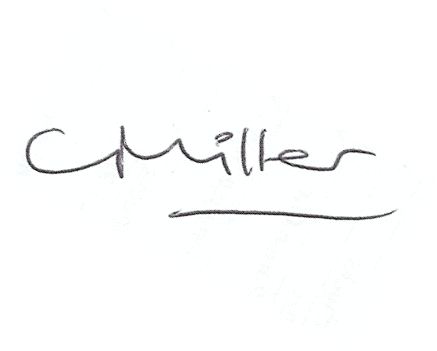 Claire Miller, Parish Clerk